Economics: Associate in Arts for TransferCSUIn business, there are three main “languages” – accounting, finance, and economics. Economics is the core principle and terminology behind accounting and finance that drive decisions across businesses, governments, organizations, consumer household markets, and global economies. Economics is fundamentally changing interactions between consumers, businesses, organizations and governments throughout the world.Please see a Pathways Counselor: Create an education plan customized to meet your needs.  Contact a CounselorTransfer Majors/Award FocusEconomics, A.A.-T CSU, UCGE Pattern/UnitsGE Pattern: Option BTotal Units: 60Program maps indicate the major coursework and recommended general education courses to fulfill your degree in 2 years (approximately 15 units/semester or 30 units/year). If you are a part-time student, start Semester 1 courses and follow the course sequence.  Some of the courses listed may be substituted by another course.  Please view these options in the official course catalog.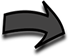 Semester 1												16 UnitsSemester 2												16 UnitsCareer OptionsEconomist (B, M)Market Research Analyst (B, M)Financial Analyst (B, M)Find more careers: msjc.emsicc.comRequired Education: SM: some college; C: Certificate; A: Associate, B: Bachelor’s, M: Master’s; D: DoctorateFinancial AidFinancial aid is determined by the number of credit hours you take in a semester.  Maximize your financial aid by taking 12-15 units per semester.Semester 3												13 UnitsSemester 4												15 UnitsNotes:Language Requirement: Some CSU's require the equivalency of an intermediate language proficiency for graduation. Please see a counselor for more detail regarding specific CSU major and graduation requirements.  CSUSM Grad Requirements: LanguageWork ExperienceSign up for a special project or internship opportunity.  Gain work experience and earn credits.COURSETITLEUNITENGL-101College Composition 4MATH-140Introduction to Statistics3ECON-201Principles of Macroeconomics3COMM-100Public Speaking3SOCI-102Contemporary Social Problems3COURSETITLEUNITMATH-135Calculus for Social Science and Business3ECON-202Principles of Microeconomics3ENGL-103Critical Thinking and Writing3ENVS-101Environmental Science3PHIL-101Introduction to Philosophy I3ENVS-102Environmental Science Laboratory1COURSETITLEUNITACCT-124Financial Accounting - Principles of Accounting I3HIST-111 orHIST-112 U.S. History to 1877 orU.S. History Since 18653MUS-108History of Jazz and Blues3SPAN-101 or FREN-101 or ASL-100Elementary Spanish I orElementary French I or American Sign Language I4COURSETITLEUNITPS-101Introduction to American Government and Politics3HIST-160 orLIT-275 orLIT-280Black History in the American Context orLatinx/Chicanx Literature orMultiethnic Literature3ACCT-125Managerial Accounting-Principles of Accounting II3BADM-103Introduction to Business3ANTH-101Physical Anthropology3